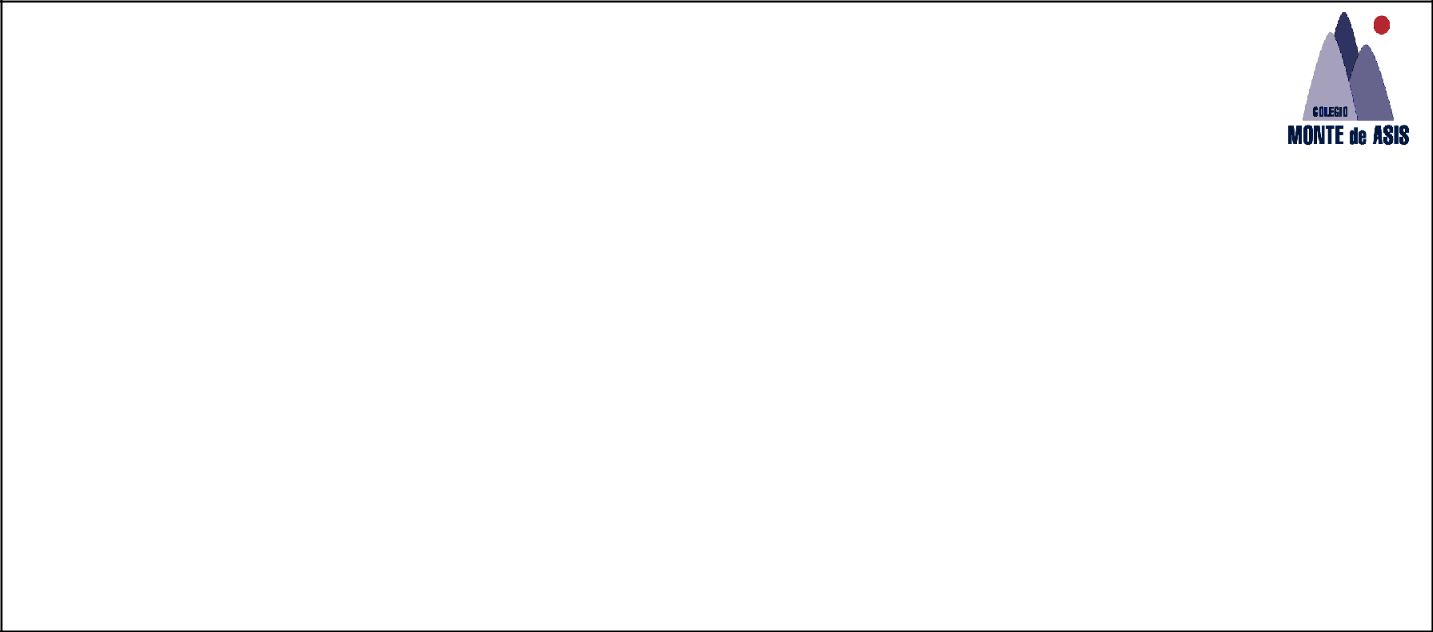 Estimados Apoderados:                                  Envío a ustedes a continuación el temario de  la primera evaluación de  contenidos de Lenguaje de 3°  Año Básico , fijada para el día 24 de abril del 2019 .Temario : Cuento.Fábula.La Carta.Sustantivos propios y sustantivos comunes.Adjetivos calificativos.Artículos definidos e indefinidos.Uso de mayúsculas.                                             Profesora Irma Gatica Bermúdez.